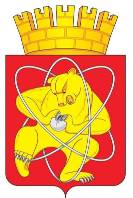 Городской округ «Закрытое административно – территориальное образование  Железногорск Красноярского края»АДМИНИСТРАЦИЯ ЗАТО г. ЖЕЛЕЗНОГОРСКПОСТАНОВЛЕНИЕ«16»_08__2023                                                                                            № _1667г. ЖелезногорскО внесении изменений в постановление Администрации  ЗАТО г.Железногорск от 15.03.2023 № 426 «О создании согласительной  комиссии по согласованию местоположения границ земельных участков при выполнении комплексных кадастровых работ на территории ЗАТО Железногорск Красноярского края» С целью выполнения комплексных кадастровых работ на территории ЗАТО Железногорск Красноярского края в рамках муниципального контракта на выполнение комплексных кадастровых работ от 06.03.2023 № 11, в соответствии со статьей 42.10 Федерального закона от 24.07.2007 № 221-ФЗ «О кадастровой деятельности», постановлением Правительства Красноярского края от 16.03.2021 № 129-п «О проведении на территории Красноярского края комплексных кадастровых работ», Распоряжением Администрации ЗАТО Железногорск от 13.07.2023 № 359пр,  Уставом ЗАТО ЖелезногорскПОСТАНОВЛЯЮ:1. Внести в постановление Администрации ЗАТО г. Железногорск от 15.03.2023 № 426 «О создании согласительной  комиссии по согласованию местоположения границ земельных участков при выполнении комплексных кадастровых работ на территории  ЗАТО Железногорск Красноярского края» следующие изменения:1.1. В пункте 3 слова «Сивчук Евгению Яковлевну - директора МКУ «Управление имуществом, землепользования и землеустройства» заменить на слова «Лукину Ирину Анатольевну – заместителя директора МКУ «Управление имуществом, землепользования и землеустройства».1.2. Приложение №1  к  постановлению изложить в новой редакции, согласно приложению к настоящему постановлению.2. Управлению   внутреннего контроля Администрации ЗАТО                          г. Железногорск (В.Г. Винокурова)  довести настоящее постановление до сведения населения через газету «Город и горожане».3. Отделу общественных связей Администрации ЗАТО г. Железногорск (И.С.Архипова) разместить настоящее постановление на официальном сайте Администрации ЗАТО г.Железногорск в информационно-телекоммуникационной сети Интернет. 4.   Контроль над исполнением настоящего постановления возложить на  первого заместителя Главы ЗАТО г.Железногорск по жилищно-коммунальному хозяйству Р.И. Вычужанина.5. Настоящее постановление вступает в силу после его официального опубликования.Глава ЗАТО г. Железногорск                                                                  Д.М. ЧернятинПриложение 1к постановлениюадминистрации ЗАТО г.Железногорск	от _16.08.2023_ № __1667_СОСТАВ  согласительной комиссии по согласованию местоположения границ 
земельных участков при выполнении комплексных кадастровых работ на территории ЗАТО Железногорск Красноярского краяВычужанин Роман Игоревич–Первый заместитель Главы ЗАТОг.Железногорск по ЖКХ, председатель согласительной комиссии;Члены комиссии:Черных Наталья Владимировна–Руководитель подразделения А СРО «Кадастровые инженеры» по Красноярскому краю  (по согласованию);Бузун Наталья Владимировна–Начальник отдела дежурного генплана и кадастра Управления  градостроительства администрации ЗАТО г.Железногорск;ХрамовДмитрий Геннадьевич–начальник Железногорского отдела Управления Федеральной службы государственной регистрации, кадастра и картографии по Красноярскому краю (по согласованию);Триппель  Галина Игоревна–Начальник отдела земельных отношений агентства по управлению государственным имуществом Красноярского края (по согласованию);Ковригина Ирина Геннадьевна–Заместитель руководителя МТУ Росимущества в Красноярском крае, Республике Хакасия и Республике Тыва (по согласованию);Брылев Иван Викторович–председатель потребительского гаражного кооператива №20 (по согласованию);Тиличкан Александр Степанович–председатель потребительского гаражного кооператива № 20А (по согласованию);Зубов Анатолий Анатольевич–председатель потребительского гаражного кооператива № 20В (по согласованию);Лой Александр Петрович–председатель специализированного потребительского кооператива № 25                   (по согласованию);Фролов Александр Максимович–председатель  гаражного кооператива № 5 «Автолюбитель» (по согласованию);Рябченко Максим Анатольевич–председатель потребительского гаражного кооператива № 18 (по согласованию);Канунников Валерий Александрович–председатель гаражного кооператива № 31 «Кедр» (по согласованию);Минкин Иван Николаевич–председатель потребительского гаражного кооператива № 89 (по согласованию);Суханов Валерий Александрович–председатель потребительского гаражного кооператива № 93 (по согласованию);Лукоянов Александр Гаврилович–председатель правления гаражного кооператива автолюбителей № 6 (по согласованию);Качура Максим Андреевич–председатель гаражного кооператива № 30 (по согласованию);Чипурин Валерий Петрович–председатель потребительского гаражного кооператива № 58 (по согласованию);Таратухин Николай Алексеевич–председатель потребительского гаражного кооператива № 74 (по согласованию); Осадчий Олег Геннадьевич–председатель гаражного кооператива «Мастер» (по согласованию);